The Judgement of SolomonWatch the video on The Judgement of SolomonYou can also read it here  Think about what Solomon asked for and what God’s conditions were.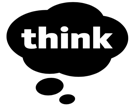 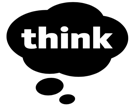   Now think about the answers to these questions:What do you think Christians and Jews understand from this story?
What did Solomon do before he made his judgement that Christians might copy before a difficult decision?
Have you ever had a tough decision to make?
What did you do before you made your choice?
What helped you / guided you to make the right choice?It is good to understand that the right decision is not always the easiest or most popular decision.It is also useful to know that Christians believe that God stands by them in all situations and gives them wisdom when they pray.     Activity: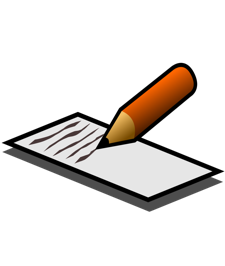 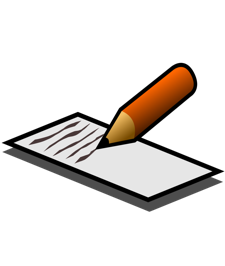 Write your experiences of times when you have had to make difficult choices that may not have been popular, both within and outside of school. What helped you to make the right choice? 